ПРОЕКТРАСПОРЯЖЕНИЯот “ ____ “ _______ 2022 г. № _____а.  ХакуринохабльО проведении публичных слушаний по проекту решения «О бюджете муниципального образования «Шовгеновский район» на 2022 год и плановый период 2024-2025 годов».В соответствии с главой 9.1 статьи 30.1  Решения Совета народных депутатов муниципального образования «Шовгеновский район» от 29 августа 2012 года №58 « О бюджетном процессе в муниципальном образовании « Шовгеновский район»:1. Провести публичные слушания по проекту решения Совета народных депутатов «О бюджете муниципального образования «Шовгеновский район» на 2023 год и плановый период 2024-2025 годов». (далее – публичные слушания)  28 ноября 2022 года в 10:00 часов по адресу: а. Хакуринохабль, улица Шовгенова,9, зал заседаний.2. Определить докладчиком на публичных слушаниях начальника финансового управления  администрации МО «Шовгеновский район» А.Ю. Аташукова.3. Установить, что предложения граждан по проекту решения Совета народных депутатов муниципального образования «Шовгеновский район» «О бюджете муниципального образования «Шовгеновский район» на 2022 год и плановый период 2024-2025 годов» принимаются в письменном виде финансовым управлением муниципального образования «Шовгеновский район» с 21.11.2022 года по 25.11.2022 года, по адресу: а. Хакуринохабль, улица Шовгенова,9 с 10:00 часов.4. Финансовому управлению администрации МО «Шовгеновский район» в установленные Решением Совета народных депутатов  МО «Шовгеновский район» « О бюджетном процессе в муниципальном образовании «Шовгеновский район»» от 29.08.2012 года №58 в  сроки:1)    обеспечить регистрацию участников публичных слушаний;2)  опубликовать проект решения Совета народных депутатов «О бюджете муниципального образования «Шовгеновский район» на 2023 год и плановый период 2024-2025 годов» и информационное сообщение о дате, месте и времени проведения публичных слушаний в районной газете «Заря».5. Администрации муниципального образования «Шовгеновский район»:       1)  осуществить техническое обеспечение подготовки и проведения публичных слушаний;          2)  разместить на официальном сайте муниципального образования «Шовгеновский район» в сети   Интернет проект решения Совета народных депутатов  «О бюджете муниципального образования «Шовгеновский район» на 2023 год и плановый период 2024-2025 годов» и информационное сообщение о дате, месте и времени проведения публичных слушаний.Глава муниципального образования «Шовгеновский район»                                                                    Р. Р. Аутлев Проект вносит:                                                                      Начальник финансового управления                                        А.Ю. АташуковСогласовано:Заместитель главы администрации,   начальник отдела экономического развития и торговли                   А.З. АутлевУправляющий делами администрации                                        А.К. ДжанчатовНачальник отдела правового и кадрового обеспечения	           Л.М. УстоваНачальник отдела информатизации и цифровых технологий                                                                         Б.М. Тазов                                          РЕСПУБЛИКА АДЫГЕЯАдминистрациямуниципального образования«Шовгеновский район»385440, а. Хакуринохабль,ул. Шовгенова, 9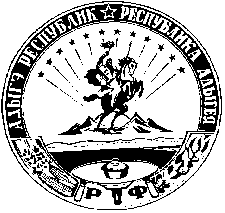 АДЫГЭ РЕСПУБЛИКМуниципальнэ образованиеу«Шэуджэн район»иадминистрацие385440, къ. Хьакурынэхьабл,ур. Шэуджэным ыцI, 9